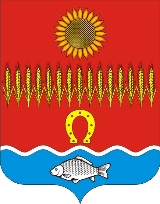 РОСТОВСКАЯ ОБЛАСТЬСобрание депутатов Советинского сельского поселенияРЕШЕНИЕ  О внесении изменений в решение Собрания депутатов Советинского сельского поселения «О некоторых мерах по распоряжению земельными участками, находящимися в муниципальной собственности муниципального образования «Советинское сельское поселение»В соответствии с Федеральным законом от 05.04.2021 №79-ФЗ «О внесении изменений в отдельные законодательные акты Российской Федерации», Уставом муниципального образования «Советинское сельское поселение»,Собрание депутатов Советинского сельского поселения решило:1.  Внести в приложение к решению Собрания депутатов Советинского сельского поселения от 30.04.2021 № 193 «О некоторых мерах по распоряжению земельными участками, находящимися в муниципальной собственности муниципального образования «Советинское сельское поселение» следующие изменения:1.1. статью 5 дополнить пунктом 5.7 следующего содержания:«5.7. Возведение гражданами гаражей, являющихся некапитальными сооружениями, либо для стоянки технических или других средств передвижения инвалидов вблизи их места жительства.».  2. Решение вступает в силу со дня его официального опубликования (обнародования).3. Контроль за исполнением решения возложить на комиссию Собрания депутатов Советинского сельского поселения по земельным вопросам, строительству, жилищно-коммунальному хозяйству, благоустройству, транспорту, связи (председатель – Юрьев А.И.)Председатель Собрания депутатов - глава Советинского сельского поселения		                                           Ю.А. Панфероваслобода Советка14 сентября 2022 года№ 47ПринятоСобранием депутатов14 сентября 2022 года